AL DIRIGENTE SCOLASTICO ISTITUTO COMPRENSIVO MARTIRI DELLA LIBERTA’SESTO SAN GIOVANNI (MI)LIBERATORIA RIGUARDANTE IL TRATTAMENTO DEI DATI RELATIVI A DIETE, ALLERGIE, ASPETTI PSICO-EDUCATIVI IN OCCASIONE DI VIAGGI DI ISTRUZIONE    Il sottoscritto ____________________________________________________________________ genitore/tutore    dell’alunno/a ________________________________________________________________________________    frequentante la classe _____________Sez. _________ del plesso _____________________________________COMUNICAche il/la figlio/a è allergico/intollerante a:               medicinali                        cibi                        altro                      nullaNecessita di seguire una particolare dieta                         SI                                 NOSoffre di malattie per le quali necessita di                         SI                                 NOassunzione di farmaci durante il soggiorno(in caso di una o più risposte affermative specificare le problematiche ed allegare eventuali relazioni mediche)_________________________________________________________________________________________________________________________________________________________________________________________________________________________________________________________________________________Distinti saluti.Sesto San Giovanni, __________________	                                             Firma del genitore __________________________________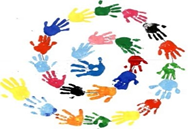 ISTITUTO COMPRENSIVO MARTIRI DELLA LIBERTA’SESTO SAN GIOVANNI (MI)Modulistica  Comunicazione allergie e/o farmaci per viaggi di istruzione